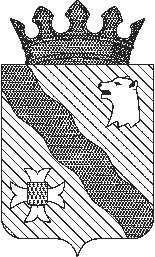 П О С Т А Н О В Л Е Н И ЕАДМИНИСТРАЦИИ НЫТВЕНСКОГО ГОРОДСКОГО ОКРУГА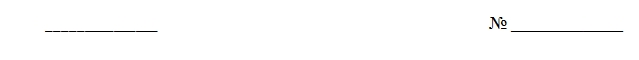 В соответствии с постановлением администрации района от 06.11.2020 № 44 «Об утверждении Порядка разработки, реализации и оценки эффективности муниципальных программ Нытвенского городского округа», а также с целью уточнения мероприятий и объемов софинансирования расходов на осуществление мероприятий в рамках муниципальной программы «Развитие жилищно-коммунального хозяйства и транспорта Нытвенского городского округа»ПОСТАНОВЛЯЮ:1. Внести в муниципальную программу «Развитие жилищно-коммунального хозяйства и транспорта Нытвенского городского округа», утвержденную постановлением администрации Нытвенского городского округа  от 09.01.2020 № 6 (далее – Программа) следующие изменения:1.1.  Раздел «Объемы и источники   финансирования программы» паспорта Программы изложить в следующей редакции:1.2. Раздел «Объемы и источники   финансирования подпрограммы» паспорта подпрограммы «Обеспечение качественным жильем» приложение 1 изложить в следующей редакции:1.3. Раздел «Объемы и источники   финансирования подпрограммы» паспорта подпрограммы «Развитие коммунально-инженерной инфраструктуры» приложение 2 изложить в следующей редакции:1.4. Раздел «Объемы и источники   финансирования подпрограммы» паспорта подпрограммы «Развитие транспортной инфраструктуры» приложение 3 изложить в следующей редакции:1.5. Раздел «Объемы и источники   финансирования подпрограммы» паспорта подпрограммы «Обеспечение реализации муниципальной программы» приложение 4 изложить в следующей редакции:1.6. Приложение 8 «Финансовое обеспечение реализации муниципальной программы «Развитие жилищно-коммунального хозяйства 
и транспорта Нытвенского городского округа» за счет средств бюджета округа на 2020-2022 года» изложить в новой редакции согласно Приложению 1 к настоящему постановлению.1.7. Приложение 9 «Финансовое обеспечение реализации муниципальной программы «Развитие жилищно-коммунального хозяйства 
и транспорта Нытвенского городского округа» за счет средств краевого бюджета на 2020-2022 года» изложить в новой редакции согласно Приложению 2 к настоящему постановлению.1.8. Приложение 10 «Финансовое обеспечение реализации муниципальной программы «Развитие жилищно-коммунального хозяйства 
и транспорта Нытвенского городского округа» за счет средств федерального бюджета на 2020-2022 года» изложить в новой редакции согласно Приложению 3 к настоящему постановлению.1.9. Приложение 11 «Финансовое обеспечение реализации муниципальной программы «Развитие жилищно-коммунального хозяйства 
и транспорта Нытвенского городского округа» за счет средств внебюджетных источников на 2020-2022 года» изложить в новой редакции согласно Приложению 4 к настоящему постановлению.2. Постановление обнародовать на официальном сайте Нытвенского городского округа.3. Настоящее постановление вступает в силу со дня обнародования.Контроль за исполнением настоящего постановления возложить на начальника Управления ЖКХ, благоустройства и транспорта администрации Нытвенского городского округа.Глава администрации городского  округа			             Р.М. ХаертдиновПриложение 1к постановлению администрации                                                                                      		  городского округа от 01.03.2021 № 66Приложение 8к муниципальной программе «Развитие жилищно-коммунального хозяйства и транспорта Нытвенского городского округаФинансовое обеспечение реализации муниципальной программы«Развитие жилищно-коммунального хозяйства и транспорта Нытвенского городского округа» за счет средств бюджета округа
на 2020-2022 годаПриложение 2к постановлению администрации                                                                                                         городского округа от 01.03.2021 № 66Приложение 9к муниципальной программе «Развитие жилищно-коммунального хозяйства и транспорта Нытвенского городского округаФинансовое обеспечение реализации муниципальной программы«Развитие жилищно-коммунального хозяйства и транспорта Нытвенского городского округа» за счет средств краевого бюджета 
на 2020-2022 годаПриложение 3к постановлению администрации                                                                                                         городского округа от 01.03.2021 № 66Приложение 10к муниципальной программе «Развитие жилищно-коммунального хозяйства и транспорта Нытвенского городского округаФинансовое обеспечение реализации муниципальной программы«Развитие жилищно-коммунального хозяйства и транспорта Нытвенского городского округа» за счет средств федерального бюджета 
на 2020-2022 годаПриложение 4к постановлению администрации                                                                                                         городского округа от 01.03.2021 № 66Приложение 11к муниципальной программе «Развитие жилищно-коммунального хозяйства и транспорта Нытвенского городского округа»Финансовое обеспечение реализации муниципальной программы«Развитие жилищно-коммунального хозяйства и транспорта Нытвенского городского округа» за счет средств внебюджетных источников на 2020-2022 годаОбъемы и источники финансирования программы         Источники финансированияРасходы (рублей)Расходы (рублей)Расходы (рублей)Расходы (рублей)Объемы и источники финансирования программы         Источники финансирования202020212022ИтогоОбъемы и источники финансирования программы         Всего, 157730,658653,9174871,4391255,9Объемы и источники финансирования программы         в том числе:   157730,658653,9174871,4391255,9Объемы и источники финансирования программы         федеральный бюджет  22260,213578,698151,1133989,9Объемы и источники финансирования программы         краевой бюджет       84436,516170,635812,6136419,7Объемы и источники финансирования программы         бюджет  округа46593,928904,740907,7116406,3Объемы и источники финансирования программы         внебюджетные источники       4440,00,00,04440,0Объемы и источники финансирования программы         Источники финансированияРасходы (рублей)Расходы (рублей)Расходы (рублей)Объемы и источники финансирования программы         Источники финансирования202020212022Объемы и источники финансирования программы         Всего, 42682,826349,0115033,1Объемы и источники финансирования программы         в том числе:   42682,826349,0115033,1Объемы и источники финансирования программы         федеральный бюджет  22260,213578,698151,1Объемы и источники финансирования программы         краевой бюджет       8643,35730,18890,9Объемы и источники финансирования программы         бюджет  округа11779,37040,37991,1Объемы и источники финансирования программы         внебюджетные источники       0,00,00,0Объемы и источники финансирования программы         Источники финансированияРасходы (рублей)Расходы (рублей)Расходы (рублей)Объемы и источники финансирования программы         Источники финансирования202020212022Объемы и источники финансирования программы         Всего, 94229,423438,551312,2Объемы и источники финансирования программы         в том числе:   94229,423438,551312,2Объемы и источники финансирования программы         федеральный бюджет  Объемы и источники финансирования программы         краевой бюджет       67785,59678,026159,2Объемы и источники финансирования программы         бюджет  округа22003,913760,525153,0Объемы и источники финансирования программы         внебюджетные источники       4440,00,00,0Объемы и источники финансирования программы         Источники финансированияРасходы (рублей)Расходы (рублей)Расходы (рублей)Объемы и источники финансирования программы         Источники финансирования202020212022Объемы и источники финансирования программы         Всего, 12705,9737,4737,4Объемы и источники финансирования программы         в том числе:   12705,9737,4737,4Объемы и источники финансирования программы         федеральный бюджет  0,00,00,0Объемы и источники финансирования программы         краевой бюджет       7982,6737,4737,4Объемы и источники финансирования программы         бюджет  округа4723,30,00,0Объемы и источники финансирования программы         внебюджетные источники       0,00,00,0Объемы и источники финансирования программы         Источники финансированияРасходы (рублей)Расходы (рублей)Расходы (рублей)Объемы и источники финансирования программы         Источники финансирования202020212022Объемы и источники финансирования программы         Всего, 8112,58129,07788,7Объемы и источники финансирования программы         в том числе:   8112,58129,07788,7Объемы и источники финансирования программы         федеральный бюджет  0,00,00,0Объемы и источники финансирования программы         краевой бюджет       25,125,125,1Объемы и источники финансирования программы         бюджет  округа8087,48103,97763,6Объемы и источники финансирования программы         внебюджетные источники       0,00,00,0Наименование муниципальной программы, подпрограммы, основного мероприятия, мероприятияОтветственный исполнитель, соисполнители, участники (ГБРС)Расходы, тыс. рублейРасходы, тыс. рублейРасходы, тыс. рублейНаименование муниципальной программы, подпрограммы, основного мероприятия, мероприятияОтветственный исполнитель, соисполнители, участники (ГБРС)2020 год2021год2022 годМуниципальная программа «Развитие жилищно-коммунального хозяйства  и транспорта Нытвенского городского округа»Всего, в т.ч.46593,928904,740907,7Муниципальная программа «Развитие жилищно-коммунального хозяйства  и транспорта Нытвенского городского округа»Управление ЖКХ33744,624309,932267,7Муниципальная программа «Развитие жилищно-коммунального хозяйства  и транспорта Нытвенского городского округа»МКУ «УКС»6156,94300,28640,0Муниципальная программа «Развитие жилищно-коммунального хозяйства  и транспорта Нытвенского городского округа»Администрация НГО6692,4294,60,0Подпрограмма 1 «Обеспечение качественным жильем»Всего, в т.ч.11779,37040,37991,1Подпрограмма 1 «Обеспечение качественным жильем»Управление ЖКХ6786,97040,37991,1Подпрограмма 1 «Обеспечение качественным жильем»Администрация НГО4992,40,00,0Основное мероприятие 1.1. «Поддержка жилищного хозяйства»Управление ЖКХ6786,97040,37991,1Основное мероприятие 1.1. «Поддержка жилищного хозяйства»Администрация НГО4992,40,00,0Мероприятие1.1.1«Содержание и текущий ремонт муниципального жилья»Управление ЖКХ409,42118,12028,9«Теплоснабжение (гор. вода и отопл.)»Управление ЖКХ180,40,00,0«Электроотопление, электроосвещение»Управление ЖКХ0,40,00,0«Водоснабжение»Управление ЖКХ7,30,00,0«Водоотведение, ЖБО»Управление ЖКХ0,40,00,0«Мероприятия финансируемые за счет средств местного бюджета»Управление ЖКХ220,92118,12028,9Мероприятие 1.1.2 «Капитальный ремонт кровли и фасада многоквартирного жилого дома, по адресу: г. Нытва, ул. М.Горького 20а»Администрация НГО4992,40,00,0Мероприятие 1.1.2 «Капитальный ремонт кровли и фасада многоквартирного жилого дома, по адресу: г. Нытва, ул. М.Горького 20а»Управление ЖКХ1156,10,00,0Мероприятие 1.1.3 «Взносы на капитальный ремонт муниципального жилья»Управление ЖКХ1957,61631,11558,2Мероприятие 1.1.4 «Обследование многоквартирных домов специализированной организацией и выдача заключений»Управление ЖКХ135,0304,0291,2Мероприятие 1.1.5 «Реализация муниципальных программ, приоритетных муниципальных проектов в рамках приоритетных региональных проектов, инвестиционных проектов муниципальных образований»Управление ЖКХ1361,21581,11241,7 - «Приобретение жилых помещений для предоставления их по договору социального найма»Управление ЖКХ0,01581,11241,7 - «Приобретение жилого помещения для предоставления  по договору социального найма не менее 18,0 кв. метров»Управление ЖКХ0,00,00,0 -  «Приобретение жилого помещения для предоставления  по договору социального найма  не менее 36,8 кв. метров»Управление ЖКХ302,10,00,0 - «Приобретение жилого помещения для предоставления  по договору социального найма  не менее 18,9 кв. метров»Управление ЖКХ155,90,00,0 - «Приобретение жилого помещения для предоставления  по договору социального найма  не менее 42,9 кв. метров»Управление ЖКХ312,90,00,0 - «Приобретение муниципального жилищного фонда для переселения граждан из аварийного жилищного фонда на территории Чайковского сельского поселения»Управление ЖКХ590,30,00,0Мероприятие 1.1.6 «Приобретение жилых помещений в муниципальную собственность»Управление ЖКХ0,0123,5914,6Мероприятие 1.1.7 «Получение справок из ЦТИ»Управление ЖКХ140,10,00,0Мероприятие 1.1.8 «Предоставление отчета об оценке объекта в рамках исполнения условий адресной программы переселение из аварийного жилья»Управление ЖКХ195,1142,5136,5Мероприятие 1.1.9 «Снос аварийных домов в рамках исполнения условий адресной программы переселение из аварийного жилья»Управление ЖКХ0,01140,01820,0Мероприятие 1.1.10 «Оказание услуг по передаче неисключительных прав на использование обновленной версии ИС "Муниципальное образование" и на использование программных продуктов и соответствующих баз данных»Управление ЖКХ41,40,00,0Мероприятие 1.1.11 «Прочие расходы в области жилищного хозяйства»Управление ЖКХ82,00,00,0Мероприятие 1.1.12 «Предоставление социальной выплаты граждан для переселения из аварийного дома по адресу г. Нытва, пр. Ленина, д. 48»Управление ЖКХ1309,00,00,0Подпрограмма 2 «Развитие коммунально-инженерной инфраструктуры»Всего, в т.ч.22003,913760,525153,0Подпрограмма 2 «Развитие коммунально-инженерной инфраструктуры»Управление ЖКХ14242,39165,716513,0Подпрограмма 2 «Развитие коммунально-инженерной инфраструктуры»МКУ «УКС»6061,64300,28640,0Подпрограмма 2 «Развитие коммунально-инженерной инфраструктуры»Управление Администрации НГО1700,0294,60,0Основное мероприятие 2.1. «Развитие и содержание систем водоснабжения и водоотведения»Всего, в т.ч.6720,54690,16249,5Основное мероприятие 2.1. «Развитие и содержание систем водоснабжения и водоотведения»Управление ЖКХ4642,52195,55339,5Основное мероприятие 2.1. «Развитие и содержание систем водоснабжения и водоотведения»МКУ «УКС»378,02200,0910,0Основное мероприятие 2.1. «Развитие и содержание систем водоснабжения и водоотведения»Администрация НГО1700,0294,60,0Мероприятие 2.1.1 «Приобретение для муниципальных нужд объектов недвижимости с условием о залоге»Администрация НГО1700,0294,60,0Мероприятие 2.1.2 «Реализация муниципальных программ развития преобразованных муниципальных образований»Управление ЖКХ3056,71100,04702,5Мероприятие 2.1.2 «Реализация муниципальных программ развития преобразованных муниципальных образований»МКУ «УКС»0,01250,00,0 - «Ремонт водопроводных сетей»Управление ЖКХ0,00,01702,5 - «Установка башни Рожневского и ремонт системы водоснабжения пос. Новоильинский»Управление ЖКХ0,00,03000,0 - «Ремонт водопровода и пожарных гидрантов с.Шерья»Управление ЖКХ213,80,00,0 - «Ремонт водопроводных сетей п. Новоильинский (ул. Ленина от дома №55 до дома №77,ул. Комсомольская от дома №6 до дома №11, пер. Спортивный от дома №1 до дома №10)»Управление ЖКХ360,40,00,0 - «Ремонт по ремонту наружных иженерных сетей водоснабжения ул.Ленина,24 –ул.Набережная,19»Управление ЖКХ358,80,00,0 - «Ремонт водопровода пр.Ленина,30 до пр.Ленина,26»Управление ЖКХ142,70,00,0 - «Текущий ремонт наружного водопровода д. Заполье»Управление ЖКХ991,20,00,0 - «Текущий ремонт центральной водопроводной сети протяженностью 350 м. в две трубы на участке от насосной станции до ул. Строительная ст. Чайковская»Управление ЖКХ270,00,00,0 - «Текущий ремонт канализации от ул.Ленина,31 (колодец) до ул .Ленина 45,(колодец) п. Новоильинский»Управление ЖКХ250,00,00,0«Реконструкция сетей водоснабжения д. Постаноги (замена водонапорной башни-2021г, прокладка водопроводной сети 500м. – 2021г.)»МКУ «УКС»0,01250,00,0 - «Проведение работ по ремонту водопровода ул.Пермская,д.18 до д.50»Управление ЖКХ469,80,00,0 - «Приобретение водозаборной скважины с. Григорьевское»Управление ЖКХ0,01100,00,0Мероприятие 2.1.3. «Ремонт (замена) водопровода по ул. Торговая от ул.Свердлова,35 до ул.Д.Бедного,д.38»Управление ЖКХ600,00,00,0Мероприятие 2.1.4 «Ремонт водопроводных и канализационных сетей»Управление ЖКХ461,5475,0455,0 - «Резервный фонд на мероп.по предупрежд.и ликвид.ЧС (остатки 2019 года)»Управление ЖКХ408,90,00,0 - «Ремонт сетей водоснабжения д. Заполье»Управление ЖКХ22,90,00,0 - «Мероприятия финансируемые за счет средств местного бюджета»Управление ЖКХ29,7475,0455,0Мероприятие 2.1.5 «Содержание водопроводных  и канализационных сетей»Управление ЖКХ340,1190,0182,0 - «Приобретение канализационных насосов в с. Шерья»Управление ЖКХ169,50,00,0 - «Мероприятия финансируемые за счет средств местного бюджета»Управление ЖКХ0,00,0 - «Мероприятия финансируемые за счет средств местного бюджета»Управление ЖКХ170,6190,0182,0Мероприятие 2.1.6 «Разработка ПСД»МКУ «УКС»0,0950,0910,0Мероприятие 2.1.7 «Разработка ЗСО»Управление ЖКХ165,0180,50,0Мероприятие 2.1.8 «Реализация муниципальных программ, приоритетных муниципальных проектов в рамках приоритетных региональных проектов, инвестиционных проектов муниципальных образований»Управление ЖКХ0,0250,00,0 - «Текущий ремонт водопровода ул. Юбилейная,ул. Строительная, д. 4, 6, 8, 10 ст. Чайковская»Управление ЖКХ0,0250,00,0Мероприятие 2.1.9 «Софинансирование проектов инициативного бюджетирования»Управление ЖКХ0,20,00,0 - «Восстановление сети уличного водопровода Н.Гаревая»Управление ЖКХ0,10,00,0 - «Восстановление сети уличного водопровода ул. Володарского»Управление ЖКХ0,10,00,0Мероприятие 2.1.10 «Ремонт гидрантов в с. Сергино»МКУ «УКС»55,40,00,0Мероприятие 2.1.11 «Оказание содействия органам местного самоуправления муниципальных образований Пермского края в решении вопросов местного значения, осуществляемых с участием средств самообложения граждан»МКУ «УКС»86,80,00,0«Субсидия по самообложению граждан»МКУ «УКС»86,80,00,0Мероприятие 2.1.12 «Разработка схем под водопроводом в с. Мокино»МКУ «УКС»5,00,00,0Мероприятие 2.1.13 «Ремонт водопровода с. Сергино»МКУ «УКС»78,90,00,0Мероприятие 2.1.14 «Работы по устранению замечаний инспекции строительного надзора»МКУ «УКС»151,90,00,0Мероприятие 2.1.15 «Прочие работы в области развития и содержания систем водоснабжения и водоотведения»Управление ЖКХ19,00,00,0Основное мероприятие 2.2. «Развитие и содержание систем теплоснабжения»Всего, в т.ч.7372,44072,32354,7Основное мероприятие 2.2. «Развитие и содержание систем теплоснабжения»Управление ЖКХ5351,01972,12354,7Основное мероприятие 2.2. «Развитие и содержание систем теплоснабжения»МКУ «УКС»2021,42100,20,0Мероприятие 2.2.1 «Содержание тепловых сетей»Управление ЖКХ41,6161,5154,7Мероприятие 2.2.2. «Реализация муниципальных программ развития преобразованных муниципальных образований»Управление ЖКХ1408,31560,62200,0 - «Мероприятия по ремонту тепловых сетей»Управление ЖКХ0,00,02200,0 - «Ремонт теплотрассы п.Новоильинский от ул.Ленина,31а (ТП) до ул. Ленина, 34 (ТП)»Управление ЖКХ200,20,00,0 - «Текущий ремонт теплоизоляции тепломагистрали №2»Управление ЖКХ298,90,00,0 - «Текущий ремонт теплоизоляции №3»Управление ЖКХ161,10,00,0 - «Текущий ремонт теплоизоляции №4»Управление ЖКХ170,90,00,0 - «Текущий ремонт теплоизоляции тепловой сети по ул. Строительная»Управление ЖКХ577,20,00,0 - «Текущий ремонт изоляции наружных теплосетей п. Уральский»Управление ЖКХ0,01010,60,0 - «Приобретение газовой котельной с. Григорьевское»Управление ЖКХ0,0550,00,0Мероприятие 2.2.3 «Реализация мероприятий по улучшению качества систем теплоснабжения на территории Нытвенского городского округа»МКУ «УКС»281,62055,90,0Мероприятие 2.2.3 «Реализация мероприятий по улучшению качества систем теплоснабжения на территории Нытвенского городского округа»Управление ЖКХ101,10,00,0 - «Разработка проектно-сметной документации на реконструкцию участка ТМ 4 от тепловой камеры ТК 4-04-а (пр. Металлургов) до ТК 4-07 правобережная часть»МКУ «УКС»47,50,00,0 - «Разработка проектно-сметной документации на строительство блочно-модульной котельной мощностью 3,9 МВт в районе здания ЦТП по адресу г. Нытва, ул. К. Либкнехта, 118/5 с реконструкцией тепловой магистрали №3 левобережной части»МКУ «УКС»81,00,00,0 - «Разработка проектно-сметной документации на реконструкцию участка ТМ 2 от тепловой камеры ТК 2-09 (пр. Ленина) до ТК 2-16 (ул. Оборина) правобережная часть»МКУ «УКС»30,00,00,0 - «Разработка проектно-сметной документации на реконструкцию участка ТМ 3 от тепловой камеры ТК 3-11 (ул. Комсомольская) до ТК 3-19 (ул. Октября) левобережная часть»МКУ «УКС»42,50,00,0 - «Разработка проектно-сметной документации по объекту «Строительство газовой котельной в пос. Новоильинский Нытвенского района Пермского края»МКУ «УКС»80,60,00,0 - «Мероприятия по обеспечению подготовки систем теплоснабжения муниципальных образований к ОЗП 2020-2021 годов» (Ремонт здания котельной ст.Чайковская)Управление ЖКХ13,00,00,0 - «Строительство модульной газовой котельной»МКУ «УКС»0,0751,50,0 - «Строительство газовой котельной в пос. Новоильинский Нытвенского района Пермского края»МКУ «УКС»0,01304,40,0 - «Возмещение экономически обоснованного размера убытков МУП «Новоильинский коммунальный сервис» муниципального образования «Нытвенский городской округ связанных со сверхнормативным потреблением топливно-энергетических ресурсов при производстве тепловой энергии для предоставления коммунальных услуг по отоплению и (или) горячему водоснабжению населению и объектам социальной сферы, в целях обеспечения устойчивого функционирования таких организаций и охраны здоровья граждан»Управление ЖКХ21,80,00,0 - «Возмещение экономически обоснованного размера убытков МУП «Теплосеть» Нытвенского городского поселения связанных со сверхнормативным потреблением топливно-энергетических ресурсов при производстве тепловой энергии для предоставления коммунальных услуг по отоплению и (или) горячему водоснабжению населению и объектам социальной сферы, в целях обеспечения устойчивого функционирования таких организаций и охраны здоровья граждан»Управление ЖКХ66,30,00,0Мероприятие 2.2.4 «Доработка проектно-сметной документации и результатов инженерных изысканий на реконструкцию, строительство тепловых сетей левобережной части г. Нытва по результатам отрицательного заключения экспертизы»МКУ «УКС»448,60,00,0Мероприятие 2.2.5 «Экспертиза проектно-сметной документации инвестиционного проекта «Реконструкция, строительство тепловых сетей левобережной части г. Нытва»МКУ «УКС»85,40,00,0Мероприятие 2.2.6 «Экспертиза достоверности сметной стоимости «Реконструкция, строительство тепловых сетей левобережной части г. Нытва»МКУ «УКС»83,80,00,0Мероприятие 2.2.7 «Реконструкция, строительство тепловых сетей левобережной части г. Нытва»МКУ «УКС»15,00,00,0Мероприятие 2.2.8 «Переустройство тепловой сети п. Новоильинский, ул. Ленина»МКУ «УКС»54,40,00,0Мероприятие 2.2.9 «Реконструкция, строительство тепловых сетей левобережной части г. Нытва»МКУ «УКС»1052,60,00,0Мероприятие 2.2.10 «Строительство газовых котлов наружного исполнения для теплоснабжения дома досуга д. Шумиха Нытвенского района Пермского края»МКУ «УКС»0,044,30,0Мероприятие 2.2.11 «Реализация муниципальных программ, приоритетных муниципальных проектов в рамках приоритетных региональных проектов, инвестиционных проектов муниципальных образований»Управление ЖКХ0,0250,00,0 - «Ремонт участка теплотрассы: п. Новоильинский от ул. Советская, 6а до ул. Советская, 14»Управление ЖКХ0,0250,00,0Мероприятие 2.2.12 «Субсидия на возмещение недополученных доходов муниципальным унитарным предприятиям в сфере коммунального хозяйства»Управление ЖКХ3800,00,00,0"МУП «ЖКХ ст. Чайковская»"Управление ЖКХ1300,00,00,0"МУП «Новоильинский коммунальный сервис»"Управление ЖКХ2500,00,00,0Основное мероприятие 2.3. «Развитие и содержание газопроводов»Всего, в т.ч.4879,82705,212292,1Основное мероприятие 2.3. «Развитие и содержание газопроводов»Управление ЖКХ1217,62705,24562,1Основное мероприятие 2.3. «Развитие и содержание газопроводов»МКУ «УКС»3662,20,07730,0Мероприятие 2.3.1 «Содержание газовых сетей»Управление ЖКХ1217,62705,24562,1Мероприятие 2.3.2 «Разработка ПСД на «Строительство распределительных сетей газопроводов для газоснабжения жилых домов в г. Нытва «трасса Н 27-ГРПШ 17 ул. Чехова»МКУ «УКС»1985,30,00,0Мероприятие 2.3.3 «Разработка ПСД на «Строительство распределительных сетей газопроводов для газоснабжения жилых домов в г. Нытва» (Vпусковой комплекс)»МКУ «УКС»1465,80,00,0Мероприятие 2.3.4 «Проведение проектных работ и строительство распределительных газопроводов на территории муниципальных образований Пермского края»МКУ «УКС»1,80,00,0 - «Распределительные сети газопроводов для газоснабжения с. Покровское Нытвенского района Пермского края»МКУ «УКС»1,80,00,0Мероприятие 2.3.5 «Реализация муниципальных программ, приоритетных муниципальных проектов в рамках приоритетных региональных проектов, инвестиционных проектов муниципальных образований»МКУ «УКС»0,00,05000,0 - «Строительство распределительных сетей газопроводов для газоснабжения жилых домов г.Нытва (V пусковой)»МКУ «УКС»0,00,00,0 - «Строительство распределительных сетей газопроводов для газоснабжения жилых домов г.Нытва (VI пусковой)»МКУ «УКС»0,00,05000,0 - «Строительство распределительных сетей газопроводов для газоснабжения жилых домов г.Нытва (VI пусковой)»Мероприятие 2.3.6 «Установка газовых котлов наружного исполнения для теплоснабжения дома досуга д. Шумиха Нытвенского района Пермского края»МКУ «УКС»129,30,00,0Мероприятие 2.3.7 «Строительство модульной газовой котельной п. Новоильинский» МКУ «УКС»80,00,00,0Мероприятие 2.3.8 «Разработка ПСД для строительства газопроводов» МКУ «УКС»0,00,02730,0Основное мероприятие 2.4. «Приобретение коммунальной техники»Управление ЖКХ2675,02292,94256,7Мероприятие 2.4.1 «Реализация муниципальных программ развития преобразованных муниципальных образований»Управление ЖКХ2650,02292,94256,7 - «Приобретение техники для коммунальных нужд»Управление ЖКХ0,02292,94256,7 - «Приобретение коммунальной техники»Управление ЖКХ2650,00,00,0Мероприятие 2.4.2 «Проведение экспертизы при покупки коммунальной техники»Управление ЖКХ25,00,00,0Основное мероприятие 2.5. "Развитие инженерных сетей Нытвенского городского округа"356,20,00,0Мероприятие 2.5.1 "Инвентаризация инженерных сетей"Управление ЖКХ356,20,00,0Подпрограмма 3 «Развитие транспортной инфраструктуры»Всего, в т.ч.4723,30,00,0Подпрограмма 3 «Развитие транспортной инфраструктуры»Управление ЖКХ4628,00,00,0Подпрограмма 3 «Развитие транспортной инфраструктуры»МКУ «УКС»95,30,00,0Основное мероприятие 3.1. «Обновление автопарка»Всего, в т.ч.4723,30,00,0Основное мероприятие 3.1. «Обновление автопарка»Управление ЖКХ4628,00,00,0Основное мероприятие 3.1. «Обновление автопарка»МКУ «УКС»95,30,00,0Мероприятие 3.1.1 «Приобретение автобуса»Управление ЖКХ4500,00,00,0Мероприятие 3.1.2 «Разработка программы комплексного развития транспортной инфраструктуры городского округа»МКУ «УКС»95,30,00,0Мероприятие 3.1.3 «Приобретение системы «Говорящий город»Управление ЖКХ80,00,00,0Мероприятие 3.1.4 «Монтаж рекламного изображения на автобусах»Управление ЖКХ48,00,00,0Подпрограмма 4 «Обеспечение реализации муниципальной программы»Управление ЖКХ8087,48103,97763,6Основное мероприятие 4.1. «Обеспечение деятельности Управления ЖКХ»Управление ЖКХ8087,48103,97763,6Мероприятие 4.1.1 «Содержание органов местного самоуправления»Управление ЖКХ8056,28056,67717,6Мероприятие 4.1.2 «Представительские расходы и расходы на мероприятия»Управление ЖКХ17,116,4Мероприятие 4.1.3 «Диспансеризация муниципальных служащих»Управление ЖКХ31,230,229,6Наименование муниципальной программы, подпрограммы, основного мероприятия, мероприятияОтветственный исполнитель, соисполнители, участники (ГБРС)Расходы, тыс. рублейРасходы, тыс. рублейРасходы, тыс. рублейНаименование муниципальной программы, подпрограммы, основного мероприятия, мероприятияОтветственный исполнитель, соисполнители, участники (ГБРС)2020 год2021год2022 годМуниципальная программа «Развитие жилищно-коммунального хозяйства и транспорта Нытвенского городского округа»Всего, в т.ч.84436,516170,635812,6Муниципальная программа «Развитие жилищно-коммунального хозяйства и транспорта Нытвенского городского округа»Управление ЖКХ40362,412946,120812,6Муниципальная программа «Развитие жилищно-коммунального хозяйства и транспорта Нытвенского городского округа»Финансовое управление0,00,00,0Муниципальная программа «Развитие жилищно-коммунального хозяйства и транспорта Нытвенского городского округа»МКУ «УКС»44074,13224,515000,0Подпрограмма 1. «Обеспечение качественным жильем»Управление ЖКХ8643,35730,18890,9Основное мероприятие 1.1. «Поддержка жилищного хозяйства»Управление ЖКХ7664,14744,33725,1Мероприятие 1.1.5 «Реализация муниципальных программ, приоритетных муниципальных проектов в рамках приоритетных региональных проектов, инвестиционных проектов муниципальных образований»Управление ЖКХ7664,14744,33725,1 - «Приобретение жилых помещений для предоставления их по договору социального найма»Управление ЖКХ0,03394,03725,1 - «Приобретение жилого помещения для предоставления  по договору социального найма не менее 54,0 кв. метров»Управление ЖКХ0,01350,30,0 -  «Приобретение жилого помещения для предоставления  по договору социального найма  не менее 36,8 кв. метров»Управление ЖКХ906,20,00,0 - «Приобретение жилого помещения для предоставления  по договору социального найма  не менее 18,9 кв. метров»Управление ЖКХ467,80,00,0 - «Приобретение жилого помещения для предоставления  по договору социального найма  не менее 42,9 кв. метров»Управление ЖКХ938,70,00,0 - «Приобретение муниципального жилищного фонда для переселения граждан из аварийного жилищного фонда на территории Чайковского сельского поселения»Управление ЖКХ1821,10,00,0«Приобретение муниципального жилищного фонда для переселения граждан из аварийного жилищного фонда на территории Чайковского сельского поселения (3 квартиры)»Управление ЖКХ3530,30,00,0Основное мероприятие 1.2 «Федеральный проект "Обеспечение устойчивого сокращения непригодного для проживания жилищного фонда»Управление ЖКХ979,2985,85165,8Мероприятие 1.2.1 «Реализация мероприятий по обеспечению устойчивого сокращения непригодного для проживания жилого фонда»Управление ЖКХ979,2985,85165,8 - «Переселение граждан из аварийного жилищного фонда»Управление ЖКХ979,2985,85165,8Подпрограмма 2 «Развитие коммунально-инженерной инфраструктуры»Всего, в т.ч.67785,59678,026159,2Подпрограмма 2 «Развитие коммунально-инженерной инфраструктуры»Управление ЖКХ23711,46453,511159,2Подпрограмма 2 «Развитие коммунально-инженерной инфраструктуры»МКУ «УКС»44074,13224,515000,0Основное мероприятие 2.1. «Развитие и содержание систем водоснабжения и водоотведения»Всего, в т.ч.6828,83100,04702,5Основное мероприятие 2.1. «Развитие и содержание систем водоснабжения и водоотведения»Управление ЖКХ5606,61850,04702,5Основное мероприятие 2.1. «Развитие и содержание систем водоснабжения и водоотведения»МКУ «УКС»1222,21250,00,0Мероприятие 2.1.2 «Реализация муниципальных программ развития преобразованных муниципальных образований»Всего, в т.ч.2773,42350,04702,5Мероприятие 2.1.2 «Реализация муниципальных программ развития преобразованных муниципальных образований»Управление ЖКХ2773,41100,04702,5Мероприятие 2.1.2 «Реализация муниципальных программ развития преобразованных муниципальных образований»МКУ «УКС»0,01250,00,0 - «Ремонт водопроводных сетей»Управление ЖКХ0,00,01702,5 - «Установка башни Рожневского и ремонт системы водоснабжения пос. Новоильинский»Управление ЖКХ0,00,03000,0 - «Ремонт водопровода и пожарных гидрантов с.Шерья»Управление ЖКХ213,80,00,0 - «Ремонт водопроводных сетей п. Новоильинский (ул. Ленина от дома №55 до дома №77,ул. Комсомольская от дома №6 до дома №11, пер. Спортивный от дома №1 до дома №10»Управление ЖКХ360,40,00,0 - «Ремонт по ремонту наружных иженерных сетей водоснабжения ул.Ленина,24 –ул.Набережная,19»Управление ЖКХ358,80,00,0 - «Ремонт водопровода пр.Ленина,30 до пр.Ленина,26»Управление ЖКХ142,70,00,0 - «Текущий ремонт наружного водопровода д. Заполье»Управление ЖКХ778,10,00,0 - «Текущий ремонт центральной водопроводной сети протяженностью 350 м. в две трубы на участке от насосной станции до ул. Строительная ст. Чайковская»Управление ЖКХ199,80,00,0 - «Текущий ремонт канализации от ул.Ленина,31 (колодец) до ул .Ленина 45,(колодец) п. Новоильинский»Управление ЖКХ250,00,00,0 - «Проведение работ по ремонту водопровода ул.Пермская,д.18 до д.50»Управление ЖКХ469,80,00,0«Реконструкция сетей водоснабжения д. Постаноги (замена водонапорной башни-2021г, прокладка водопроводной сети 500м. – 2021г.)»МКУ «УКС»0,01250,00,0 - «Приобретение водозаборной скважины с. Григорьевское»Управление ЖКХ0,01100,00,0Мероприятие 2.1.8. «Реализация муниципальных программ, приоритетных муниципальных проектов в рамках приоритетных региональных проектов, инвестиционных проектов муниципальных образований»МКУ «УКС»788,40,00,0Мероприятие 2.1.8. «Реализация муниципальных программ, приоритетных муниципальных проектов в рамках приоритетных региональных проектов, инвестиционных проектов муниципальных образований»Управление ЖКХ0,0750,00,0 - «Текущий ремонт водопровода ул. Юбилейная,ул. Строительная, д. 4, 6, 8, 10 ст. Чайковская»Управление ЖКХ0,0750,00,0 - «Реконструкция наружных сетей водоснабжения в д. Н.Гаревая по ул. Весенняя, Мира, Молодежная, Осенняя, Центральная, Юбилейная 1 очередь»МКУ «УКС»788,40,00,0Мероприятие 2.1.9 «Софинансирование проектов инициативного бюджетирования»Управление ЖКХ2833,20,00,0«Восстановление сети уличного водопровода на д.Н.Гаревая»Управление ЖКХ1572,00,00,0«Ремонт сети уличного водопровода на ул.Володарского»Управление ЖКХ1261,20,00,0Мероприятие 2.1.11 «Оказание содействия органам местного самоуправления муниципальных образований Пермского края в решении вопросов местного значения, осуществляемых с участием средств самообложения граждан»МКУ «УКС»433,80,00,0«Субсидия по самообложению граждан»МКУ «УКС»433,80,00,0Основное мероприятие 2.2.  «Развитие и содержание систем теплоснабжения»Всего, в т.ч.38580,33535,12200,0Основное мероприятие 2.2.  «Развитие и содержание систем теплоснабжения»Управление ЖКХ11417,32310,62200,0Основное мероприятие 2.2.  «Развитие и содержание систем теплоснабжения»МКУ «УКС»27163,01974,50,0Мероприятие 2.2.2. «Реализация муниципальных программ развития преобразованных муниципальных образований»Управление ЖКХ1408,41560,62200,0"Мероприятия по ремонту тепловых сетей"Управление ЖКХ0,00,02200,0«Ремонт теплотрассы п.Новоильинский от ул.Ленина,31а (ТП) до ул. Ленина, 34 (ТП)»Управление ЖКХ200,20,00,0«Текущий ремонт теплоизоляции тепломагистрали №2»Управление ЖКХ298,90,00,0«Текущий ремонт теплоизоляции №3»Управление ЖКХ161,10,00,0«Текущий ремонт теплоизоляции №4»Управление ЖКХ170,90,00,0«Текущий ремонт теплоизоляции тепловой сети по ул. Строительная»Управление ЖКХ577,30,00,0 - «Текущий ремонт изоляции наружных теплосетей п. Уральский»Управление ЖКХ0,01010,60,0 - «Приобретение газовой котельной с. Григорьевское»Управление ЖКХ0,0550,00,0Мероприятие 2.2.3 «Реализация мероприятий по улучшению качества систем теплоснабжения на территории Нытвенского городского округа»МКУ «УКС»7163,00,00,0Мероприятие 2.2.3 «Реализация мероприятий по улучшению качества систем теплоснабжения на территории Нытвенского городского округа»Управление ЖКХ10008,90,00,0 - «Разработка проектно-сметной документации на реконструкцию участка ТМ 4 от тепловой камеры ТК 4-04-а (пр. Металлургов) до ТК 4-07 правобережная часть»МКУ «УКС»902,50,00,0 - «Разработка проектно-сметной документации на строительство блочно-модульной котельной мощностью 3,9 МВт в районе здания ЦТП по адресу г. Нытва, ул. К. Либкнехта, 118/5 с реконструкцией тепловой магистрали №3 левобережной части»МКУ «УКС»3135,00,00,0 - «Разработка проектно-сметной документации на реконструкцию участка ТМ 2 от тепловой камеры ТК 2-09 (пр. Ленина) до ТК 2-16 (ул. Оборина) правобережная часть»МКУ «УКС»570,00,00,0 - «Разработка проектно-сметной документации на реконструкцию участка ТМ 3 от тепловой камеры ТК 3-11 (ул. Комсомольская) до ТК 3-19 (ул. Октября) левобережная часть»МКУ «УКС»807,50,00,0 - «Разработка проектно-сметной документации по объекту «Строительство газовой котельной в пос. Новоильинский Нытвенского района Пермского края»МКУ «УКС»1748,00,00,0 - «Мероприятия по обеспечению подготовки систем теплоснабжения муниципальных образований к ОЗП 2020-2021 годов» (ремонт здания котельной ст. Чайковская)Управление ЖКХ1287,00,00,0 - «Возмещение экономически обоснованного размера убытков МУП «Новоильинский коммунальный сервис» муниципального образования «Нытвенский городской округ связанных со сверхнормативным потреблением топливно-энергетических ресурсов при производстве тепловой энергии для предоставления коммунальных услуг по отоплению и (или) горячему водоснабжению населению и объектам социальной сферы, в целях обеспечения устойчивого функционирования таких организаций и охраны здоровья граждан»Управление ЖКХ2159,80,00,0 - «Возмещение экономически обоснованного размера убытков МУП «Теплосеть» Нытвенского городского поселения связанных со сверхнормативным потреблением топливно-энергетических ресурсов при производстве тепловой энергии для предоставления коммунальных услуг по отоплению и (или) горячему водоснабжению населению и объектам социальной сферы, в целях обеспечения устойчивого функционирования таких организаций и охраны здоровья граждан»Управление ЖКХ6562,10,00,0Мероприятие 2.2.7 «Реконструкция, строительство тепловых сетей левобережной части г. Нытва»МКУ «УКС»20000,00,00,0«Реконструкция, строительство тепловых сетей левобережной части г. Нытва»МКУ «УКС»20000,00,00,0Мероприятие 2.2.10 «Реализация муниципальных программ, приоритетных муниципальных проектов в рамках приоритетных региональных проектов, инвестиционных проектов муниципальных образований»МКУ «УКС»0,01974,50,0 «Строительство газовых котлов наружного исполнения для теплоснабжения дома досуга д. Шумиха Нытвенского района Пермского края»МКУ «УКС»0,01974,50,0Мероприятие 2.2.11 «Реализация муниципальных программ, приоритетных муниципальных проектов в рамках приоритетных региональных проектов, инвестиционных проектов муниципальных образований»Управление ЖКХ0,0750,00,0 - «Ремонт участка теплотрассы: п. Новоильинский от ул. Советская, 6а до ул. Советская, 14»Управление ЖКХ0,0750,00,0Основное мероприятие 2.3. «Развитие и содержание газопроводов»МКУ «УКС»15688,90,015000,0Мероприятие 2.3.4 «Проведение проектных работ и строительство распределительных газопроводов на территории муниципальных образований Пермского края»МКУ «УКС»15688,90,00,0 - «Распределительные сети газопроводов для газоснабжения с. Покровское Нытвенского района Пермского края»МКУ «УКС»15688,90,00,0 - «Распределительные сети газопроводов для газоснабжения с. Покровское Нытвенского района Пермского края»МКУ «УКС»0,00,00,0Мероприятие 2.3.5 «Реализация муниципальных программ, приоритетных муниципальных проектов в рамках приоритетных региональных проектов, инвестиционных проектов муниципальных образований»МКУ «УКС»0,00,015000,0«Строительство распределительных сетей газопроводов для газоснабжения жилых домов г.Нытва (V пусковой)»МКУ «УКС»0,00,00,0 - «Строительство распределительных сетей газопроводов для газоснабжения жилых домов г.Нытва (VI пусковой)»МКУ «УКС»0,00,015000,0Основное мероприятие 2.4. «Приобретение коммунальной техники»Управление ЖКХ6687,52292,94256,7Мероприятие 2.4.1 «Реализация муниципальных программ развития преобразованных муниципальных образований»Управление ЖКХ6687,52292,94256,7 - «Приобретение передвижной автомастерской»Управление ЖКХ1550,00,00,0 - «Приобретение экскаватора погрузчика»Управление ЖКХ2487,50,00,0 - «Приобретение техники для коммунальных нужд»Управление ЖКХ0,02292,94256,7 - «Покупка коммунальной техники»Управление ЖКХ2650,00,00,0Подпрограмма 3 «Развитие транспортной инфраструктуры»Всего, в т.ч.7982,6737,4737,4Подпрограмма 3 «Развитие транспортной инфраструктуры»Управление ЖКХ7982,6737,4737,4Подпрограмма 3 «Развитие транспортной инфраструктуры»Финансовое управление0,00,00,0Основное мероприятие 3.1. «Обновление автопарка»Управление ЖКХ7200,00,00,0Мероприятие 3.1.5 «Приобретение подвижного состава (автобусов) для регулярных перевозок пассажиров автомобильным транспортом на муниципальных маршрутах Пермского края»Управление ЖКХ7200,00,00,0"Иные межбюджетные трансерты на приобретение автобусов"Управление ЖКХ7200,00,00,0Основное мероприятие 3.2 «Организация транспортного обслуживания населения»Управление ЖКХ782,6737,4737,4Мероприятие 3.2.1 «Осуществление полномочий по регулированию тарифов на перевозки пассажиров и багажа автомобильным и городским электрическим транспортом на муниципальных маршрутах регулярных перевозок»Управление ЖКХ13,713,713,7Мероприятие 3.2.2 «Возмещение затрат, связанных с организацией перевозки отдельных категорий граждан с использованием региональных электронных социальных проездных документов, а также недополученных доходов юридическим лицам, индивидуальным предпринимателям от перевозки отдельных категорий граждан с использованием электронных социальных проездных документов» (краевой бюджет)Управление ЖКХ567,5539,2539,2Мероприятие 3.2.3 «Возмещение затрат, связанных с организацией перевозки отдельных категорий граждан с использованием региональных электронных социальных проездных документов, а также недополученных доходов юридическим лицам, индивидуальным предпринимателям от перевозки отдельных категорий граждан с использованием электронных социальных проездных документов»  (федеральный бюджет)Управление ЖКХ201,4184,5184,5Подпрограмма 4 «Обеспечение реализации муниципальной программы»Управление ЖКХ25,125,125,1Основное мероприятие 4.1 «Обеспечение деятельности Управления ЖКХ»Управление ЖКХ25,125,125,1Мероприятие 4.1.4 «Составление протоколов об административных правонарушениях»Управление ЖКХ25,125,125,1Наименование муниципальной программы, подпрограммы, основного мероприятия, мероприятияОтветственный исполнитель, соисполнители, участники (ГБРС)Расходы, тыс. рублейРасходы, тыс. рублейРасходы, тыс. рублейНаименование муниципальной программы, подпрограммы, основного мероприятия, мероприятияОтветственный исполнитель, соисполнители, участники (ГБРС)2020 год2021год2022 годМуниципальная программа «Развитие жилищно-коммунального хозяйства  и транспорта Нытвенского городского округа»Всего, в т.ч.22260,213578,698151,1Муниципальная программа «Развитие жилищно-коммунального хозяйства  и транспорта Нытвенского городского округа»Управление ЖКХ17552,513578,698151,1Муниципальная программа «Развитие жилищно-коммунального хозяйства  и транспорта Нытвенского городского округа»Администрация НГО4707,70,00,0Подпрограмма 1. «Обеспечение качественным жильем»Всего, в т.ч.22260,213578,698151,1Подпрограмма 1. «Обеспечение качественным жильем»Управление ЖКХ17552,513578,698151,1Подпрограмма 1. «Обеспечение качественным жильем»Администрация НГО4707,70,00,0Основное мероприятие 1.2 «Федеральный проект "Обеспечение устойчивого сокращения непригодного для проживания жилищного фонда»Всего, в т.ч.22260,213578,698151,1Основное мероприятие 1.2 «Федеральный проект "Обеспечение устойчивого сокращения непригодного для проживания жилищного фонда»Управление ЖКХ17552,513578,698151,1Основное мероприятие 1.2 «Федеральный проект "Обеспечение устойчивого сокращения непригодного для проживания жилищного фонда»Администрация НГО4707,70,00,0Мероприятие 1.2.1 «Обеспечение устойчивого сокращения непригодного для проживания жилого фонда»Управление ЖКХ17552,513578,698151,1Мероприятие 1.2.1 «Обеспечение устойчивого сокращения непригодного для проживания жилого фонда»Администрация НГО4707,70,00,0«Обеспечение устойчивого сокращения непригодного для проживания жилого фонда» (остатки 2019 год)Управление ЖКХ17552,513578,698151,1«Обеспечение устойчивого сокращения непригодного для проживания жилого фонда» (остатки 2019 год)Администрация НГО4707,70,00,0Наименование муниципальной программы, подпрограммы, основного мероприятия, мероприятияОтветственный исполнитель, соисполнители, участники (ГБРС)Расходы, тыс. рублейРасходы, тыс. рублейРасходы, тыс. рублейНаименование муниципальной программы, подпрограммы, основного мероприятия, мероприятияОтветственный исполнитель, соисполнители, участники (ГБРС)2020 год2021год2022 годМуниципальная программа «Развитие жилищно-коммунального хозяйства и транспорта Нытвенского городского округа»Всего, в т.ч.4440,00,00,0Муниципальная программа «Развитие жилищно-коммунального хозяйства и транспорта Нытвенского городского округа»Управление ЖКХ4440,00,00,0Подпрограмма 2 «Развитие коммунально-инженерной инфраструктуры»Всего, в т.ч.4440,00,00,0Подпрограмма 2 «Развитие коммунально-инженерной инфраструктуры»Управление ЖКХ4440,00,00,0Основное мероприятие 2.1. «Развитие и содержание систем водоснабжения и водоотведения»Всего, в т.ч.402,50,00,0Основное мероприятие 2.1. «Развитие и содержание систем водоснабжения и водоотведения»Управление ЖКХ402,50,00,0Мероприятие 2.1.9 «Софинансирование проектов инициативного бюджетирования»Управление ЖКХ402,50,00,0«Восстановление сети уличного водопровода на д.Н.Гаревая»Управление ЖКХ219,80,00,0«Ремонт сети уличного водопровода на ул.Володарского»Управление ЖКХ182,70,00,0Мероприятие 2.4.1 «Реализация муниципальных программ развития преобразованных муниципальных образований»Управление ЖКХ4037,50,00,0 - «Приобретение передвижной автомастерской»Управление ЖКХ1550,00,00,0 - «Приобретение экскаватора погрузчика»Управление ЖКХ2487,50,00,0